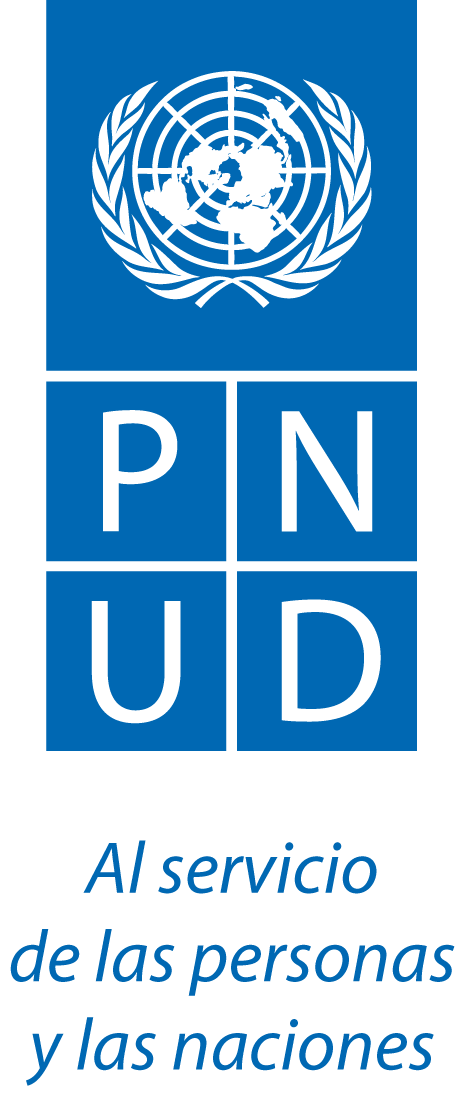 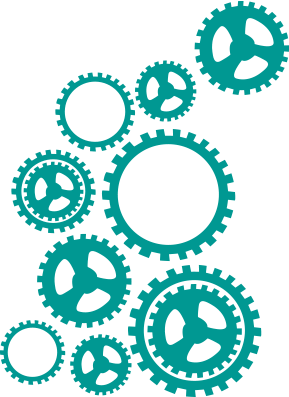 © Copyright 2018Programa de Naciones Unidas para el DesarrolloEugenia Piza Lopez – Coordinadora del Areade Género Centro Regional para América Latina y el CaribeGuillermina Martin – Especialista de Políticas de GénerodelArea de Género Centro Regional para América Latina y el CaribeIvonne Urriola-Autora y Consultora InternacionalSello de Igualdad de Género en el Sector PúblicoMayo 2018Herramientas para la implementación del Sello de Igualdad de Género en el Sector PúblicoEn este documento se presenta un conjunto de herramientas e instrumentos prácticos y útiles para cada una de las etapas de la implementación del Sello de Igualdad de Género en el Sector Público. Se trata de instrumentos que pueden adaptarse a los diferentes contextos institucionales y nacionales. Los instrumentos desarrollados para aplicar el auto-diagnóstico son especialmente importantes porque permitirán construir una base de datos confidencial con la información de las instituciones participantes que hará posible generar información comparable para la propia institución a lo largo del tiempo y entre instituciones similares de diferentes países.Herramienta 6. Auto-diagnóstico de competencias en géneroEn el marco del Sello de Igualdad de Género en el Sector Público, que se está desarrollando actualmente, le pedimos responder las preguntas de este cuestionario. Las respuestas son anónimas y confidenciales, por favor complételo a más tardar xxx fecha definida. Muchas gracias por su tiempo y honestidad. I. INFORMACIÓN GENERAL Por favor señale si usted es:HombreMujer¿Ha recibido formación/capacitación en género: de qué tipo y cuándo?Señale brevemente el tema, la naturaleza de la formación (formación de postgrado, cursos temáticos, cursos obligatorios, sensibilización, orientación,), la institución que le certificó y el año en que recibió la capacitación.¿Qué capacidades (saber y saber hacer) necesita reforzar para mejorar la incorporación de la perspectiva de género en su área de trabajo?II. AUTO-DIAGNÓSTICOResponda a las siguientes afirmaciones, marcando indicando el número que corresponde a su autovaloración sobre sus conocimientos y capacidades sobre los temas de igualdad de género. Sea*RGEEtapas de implementación Herramientas1. Establecer arreglos institucionales para poner en marcha el procesoH1. Modelo de carta de compromiso o acuerdo interinstitucional y aspectos que debe incluir H2. Formulario de caracterización básica de la instituciónH3. Lineamientos para el funcionamiento del Comité de Igualdad de Género2. Efectuar auto-diagnóstico para identificar brechas de género en el trabajo institucionalH4. Ficha indicadores de género en ODSH5. Mapa mental de géneroH6. Auto-diagnóstico de competencias en género H7. Autodiagnóstico de la gestión de personas en la instituciónH8. Encuesta de personal sobre percepción de clima laboral y no discriminación3. Elaborar un Plan de Acción para la MejoraH9. Matriz del Plan de Acción o Plan de Mejora4. Implementar el Plan de AcciónH10. Lineamientos para la elaboración de la Política de Igualdad de GéneroH11. Lineamientos de Estrategia de ComunicaciónH12. Protocolos de no discriminación y tolerancia cero al acoso sexual y la violencia contra las mujeresH13. Batería de respuestas y argumentos a las resistencias de implementación5. Evaluación  final realizada por expertas/os externas/osH14. Criterios metodológicos para la evaluación externaH15.  Lineamientos para el informe de la evaluaciónTotalmente en desacuerdo1En desacuerdo2De acuerdo3Bastante de acuerdo4Totalmente de acuerdo5Conocimientos en Igualdad de GéneroRespuesta Conozco la relación entre la igualdad de género y el enfoque basado en los derechos humanos.El empoderamiento es el proceso para ayudar a los individuos y los grupos a adquirir control y capacidad de decisión sobre sus vidas y hacer frente a las discriminaciones.Conozco y entiendo los significados de igualdad y equidad de géneroConozco cuáles son las necesidades prácticas y estratégicas de género.Conozco el significado de transversalización de géneroConozco y he utilizado la política de igualdad de género de mi país.Conozco y he aplicado la estrategia de género de mi institución.Capacidades en relación a la Igualdad de GéneroRespuestaConocer y explicar los temas clave de género relevantes para el trabajo de mi institución.Capaz de identificar y priorizar las preocupaciones relevantes sobre la igualdad de género en el trabajo propio (por ejemplo, desarrollo de programas, planificación del trabajo, preparación de los términos de referencia para los consultores).Capaz de revisar documentos desde la perspectiva de género e identificar brechas en datos y análisis.Soy capaz de realizar un análisis de género en mi ámbito de trabajo identificando las principales problemáticas y desigualdades de género que afectan a hombres y mujeres en mi país.Soy capaz de formular indicadores sensibles al género  (más allá de la desagregación de datos) y monitorear y rastrear cambios en las relaciones de género en un programa determinado.Capaz de aplicar instrumentos nacionales e internacionales para la igualdad de género (por ejemplo, CEDAW, disposiciones constitucionales y legislativas).Capaz de discutir y promover cuestiones relevantes de igualdad de género en conferencias, talleres, conferencias de prensa, eventos mediáticos y funciones oficiales.Soy capaz de abogar eficazmente por la inclusión de las cuestiones de igualdad de género en el trabajo de mi institución y con otros actores.Capaz de preparar y llevar a cabo sesiones de capacitación e información sobre la incorporación de la perspectiva de género para socios y colegas.